P E T U N J U K   U M U MSebelum mengerjakan ujian, telitilah terlebih dahulu jumlah dan nomor halaman yang terdapat pada naskah ujian.Tulislah nomor peserta Saudara pada lembar jawaban, sesuai dengan petunjuk yang diberikan oleh panitia.Bacalah dengan cermat setiap petunjuk yang berisi penjelasan cara menjawab soal.Jawablah terlebih dahulu soal-soal yang menurut Saudara mudah, kemudian lanjutkan dengan menjawab soal-soal yang lebih sukar sehingga semua soal terjawab.Tulislah jawaban Saudara pada lembar jawaban ujian yang disediakan dengan cara dan petunjuk yang telah diberikan oleh petugas.Untuk keperluan coret-mencoret dapat menggunakan tempat yang kosong pada naskah ujian ini dan jangan sekali-kali menggunakan lembar jawaban.Selama ujian Saudara tidak diperkenankan bertanya atau meminta penjelasan mengenai soal-soal yang diujikan kepada siapapun, termasuk pengawas ujian.Setelah ujian selesai, harap Saudara tetap duduk di tempat sampai pengawas datang ke tempat Saudara untuk mengumpulkan lembar jawaban.Perhatikan agar lembar jawaban ujian tidak kotor, tidak basah, tidak terlipat dan tidak sobek.Jumlah soal sebanyak 50 butir, setiap butir soal terdiri atas 5 (lima) pilihan jawaban.Kode naskah ujian ini Der Text ist für die Aufgaben Nummer 1 – 3 Im Text geht es um …ein Universitätsklinikeine Universitätein Studiumeinen Patienteneinen BerufRalf ist dreiundzwanzig Jahre alt. Er …ist Studentarbeitet nur am Wochenendehat keinen Kontakt zu den Patientenarbeitet am Wochenende nicht so gernmöchte nicht weiter studierenWelche Aussage ist richtig? Ralf …findet seinen Beruf ist nicht interessanthat keinen Kontakt zu den Patientenarbeitet nur am Wochenendemöchte nicht mehr studierengefällt sein BerufDer Text ist für Aufgaben Nummer 4 – 6 Füllt das Formular aus !Jana ist … Jahre alt.siebenunddreißigzweiundzwanzigzweiunddreißigdreiundzwanzigvierundzwanzigDie Staatsangehörigkeit von Jana ist …deutschspanischtschechischösterreichischenglischDer Familienstand von Jana ist …weiblichmännlichverheiratetgeschiedenledigPerson 1 : Hallo, ich bin Maria.Person 2 : Hallo Maria. Ich heiße Marco.Person 1 : … ?Person 2 : Danke, gut. Und dir ?Person 1 : Danke, prima.Wie bitteWie alt bist du Wie geht’sWie heißt duWie geht es IhnenGottfried : Kommst du as Ost-Indonesien ?Herman   : Ja, aus Ost-Indonesien.Gottfried : … ?Herman   : Indonesisch.Kannst du Indonesisch sprechenSprichst du IndonesischWas für eine Sprache ist das Welche Sprache sprichst duSpricht man dort IndonesischA : Was machst du in der Freizeit ?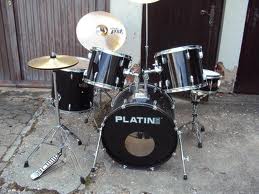 B : Ich spiele …KlavierGitarreSchlagzeugGeigeFlöteIn der Schulpause Person 1  : Was machst du in der Freizeit?Person 2  : Ich tanze Ballett.Person 1  : Du findest Ballet super, oder ?Person 2  : Stimmt, …Ohne Ballet geht es nichtIch finde es langweiligBallet ist sehr anstrengendBallet gefällt mir nichtDas mag ich nichtIn der Schulpause Person 1 : ….Person 2 : dreimal pro WocheWie lange tranierst du pro Tag?Sind deine Eltern für Ballet?Wo tranierst du oft Ballet?Wie oft tranierst du Ballet?Tranierst du Ballet jeden Tag?Der Text ist für Aufgaben Nr. 12 – 15 Das ist ein Prospekt für …ein Hausein Hoteleine InselReiseneinen UrlaubMan …bekommt Sonderangebot im Sommerübernachtet nur eine Woche im Oktoberdarf im November Urlaub machenkann E-Mails schreibenkann das Zimmer im Internet buchenAlle Zimmer mit Meerblick und Balkon, das heißt: …Man kann das Meer vom Balkon sehenDas Hotel hat nur DoppelzimmerDas Hotel liegt weit vom MeerMan kann das Zimmer mit Balkon bestellenMan kann direkt im Meer schwimmenWelche Aussage ist richtig ?Im Hotel gibt es kein RestaurantDas Hotel ist im Oktober/November geöffnetEs gibt Sonderangebote am Anfang des JahresIm Herbst sind die Zimmer nicht so teuer wie im SommerAuf Teneriffa scheint die Sonne nur im SommerIn der DeutschklasseFrau Anna : Hast du ein Problem ?Khatarina  : Ja, ich verstehe die Frage nicht.	        ….Bitte geben Sie viele FragenSchreiben Sie den Text bitteZeigen Sie das noch einmalBitte wiederholen Sie die FrageBitte geben Sie ein BeispielIn der DeutschklasseAnna	: Entschuldigung, Herr Martin.  Sprechen Sie bitte nicht so schnell!  Ich … , was Sie sagen.Herr Martin: Ok. Ich spreche langsamer und deutlicher.verstehe nichtmöchte nichtkenne nichtmag nichtbin einverstandenNr. 18 – 19 : eine EinladungDie Party findet … statt.am Morgenam Mittagam Nachmittagam Abendam VormittagKarin und Andreas laden die Freunde zur Geburtstagsparty …. ein.im Hotelan der Schulezu Hausein der Kircheim CaféDer Text ist für Aufgaben Nr. 20 – 22 Es geht um … im Text.Sportden Berufdie Schuledie Familiedie JugendlicheDenise …spielt mit Iris Tennis.fotografiert sehr gern.treibt am Wochenende Sport.ist jeden Tag mit Iris zusammen.geht allein jeden Nachmittag spazieren.Welche Aussage ist richtig ? Denise …hat einen Freund.mag Tennisspielen.hat vielen alte Fotos.und Iris gehen nie ins Kino.und Iris gehen nie in Geschäfte.Nr. 23 – 24 :  Der Stundenplan von DavidEine Unterrichteinheit dauert …hundert Minuteneine Stundesechzig Minutenzwei Stundenfünfzig MinutenDavid hat … am Morgen.Deutsch und MatheFoto und SportDeutsch und SportKunst und GeoSport und KunstPerson 1 : Wann fährst du nach Mallorca?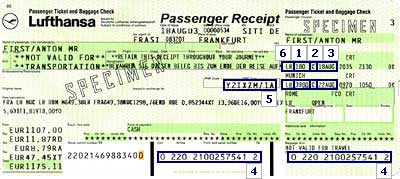 Person 2 : Nächste Woche, das ist mein …PaßFlugticketReiseprospektReiseplanHotelprospektPerson 1 : Sag mal, wie gefällt dir die letzte Reise ?Person 2 : Prima ! ich habe das Schloss- Neuschwanstein besichtigt. Hier ist das Bild: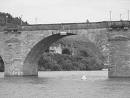 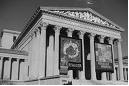 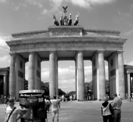 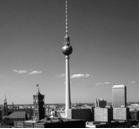 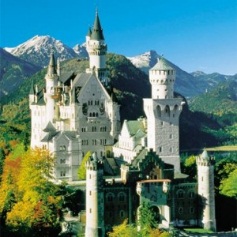 Der Text ist für die Aufgaben Nr. 27 – 30 Im Text geht es um … von Florian.ein Tagebucheinen Schülerausweiseine Visitenkarteeinen Stundenplaneinen BriefBruno ist fünfzehn Jahre alt und wohnt in Verona. Er …ist am Morgen alleinkommt immer nachmittagsspricht kein Italienischlernt Deutschhat FerienFlorian hat zwei Wochen Ferien. Das heißt: Er hat …14 Tage Italienischunterricht14 Tage Unterricht14 Tage keine Schule14 Tage Ausflug14 Tage ArbeitAber Bruno hat keine Ferien. Das heißt: Bruno …ist zu Hausegeht in die Schulemacht die Hausaufgabenspricht gut Italienischlernt Mathe geradeNr. 31 – 32  : Familie VogelDer Text ist …eine Anzeigeein Familienstammbaumeine Großfamilieeine Zeitungein ProspektHeinz und Gesine haben …zwei Kindervier Kindervier Söhnefünf Töchterfünf EnkelkinderLore Kunst ist …die Tante von Werner und Konraddie Tochter von Heinz und Gesinedie Mutter von Doris und Utedie Schwester von Beatedie Großmutter von Anna und SimonNr. 34 : eine AnzeigeA : Wann findet der Internetkurs statt?B : …von 10. – 16. Oktobervon Montag bis Donnerstagjeden Freitag vormittagfreitags Abendvon 18.00 bis 20.00 UhrNr. 35 : Reiseprospekt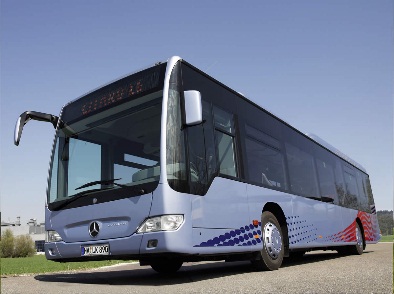 In der Anzeige steht, dass man … Stadtrundfahrt mit dem Bus machen kann.am Wochenendejeden Tagfünfzehn Tageeinmal pro Tagjede WocheArief 	: Übrigens! Wer hat die Beste Note in Mathetest ?Philip 	: Ich. Warum?Arief 	: Aha! ….Philip 	: Na ja, danke !Worum geht es ?Ich galube nicht.Gratuliere dir !Es geht nicht.Natürlich nicht.Person 1 : Hast du Haustiere, Marco?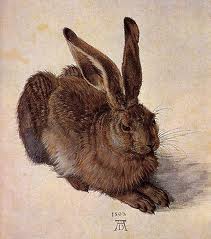 Person 2 : Ja, ich habe …. Sie heißt Schnappi.Person 1 : Schön.eine Katzeeinen Hundeinen Vogeleinen Haseeinen MausHerr Eddy 	: Entschuldigung, wo liegt Ihr Haus?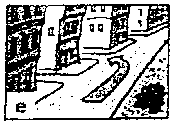 Herr Firman	: Gehen Sie in …	       Mein Haus liegt auf der rechten Seite.	       Nummer 17. die zweite Straße linksdie Straße entlangbis zur Kreuzunghier rechtsgeradeausPerson 1  : Und wo arbeitet dann dein Vater?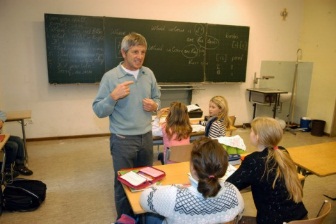 Person 2  : … Er unterrichtet Mathe.In einem RestaurantIn einem BüroIn einem KrankenhausIn einem GymnasiumBei SiemensBringt die Sätze in die richtige Reihenfolge!Er fängt um viertel nach acht an.Star Wars 25. Der ist sicher spannend.Gute Idee. Wann beginnt der Film ?Was läuft den?Ich gehe morgen Abend ins Kino. Kommst du mit ?1 – 2 – 3 – 4 – 5 2 – 3 – 4 – 1 – 5 5 – 3 – 2 – 4 – 1 5 – 4 – 2 – 3 – 1 5 – 4 – 3 – 2 – 1 A : Sag mal, was machst du heute Nachmittag?B : Ich lese Zeitung. Welches Bild passt ?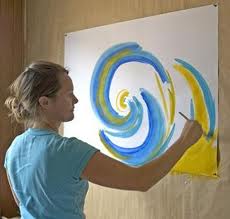 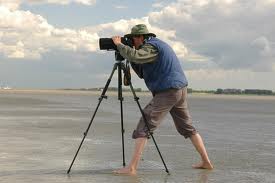 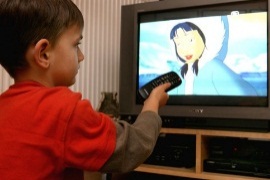 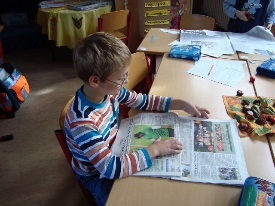 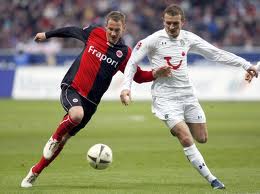 Person 1  : Mutti, meine Schuhe sind schon kaputt, kauf mir bitte ein Paar Neue!Person 2  : Wozu brauchst du sie?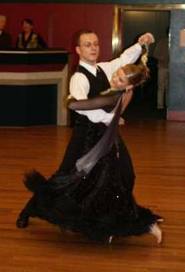 Person 1  : Zum …LaufenTanzenSingenWandernJoggenMartha 	: Was ist dein Berufsziel ?Stefanie 	: Ich möchte Fremdenführerin werden. Dann arbeite ich später …auf dem Bauin der Kircheim Reisebüroim Krankenhausauf dem BahnhofA : Wo arbeitet dein Bruder ?B : Er arbeitet in einer Bäckerei. Hier ist mein Bruder auf dem Foto…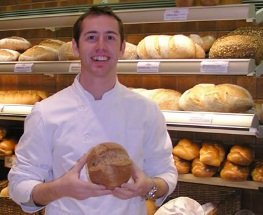 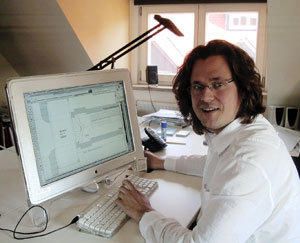 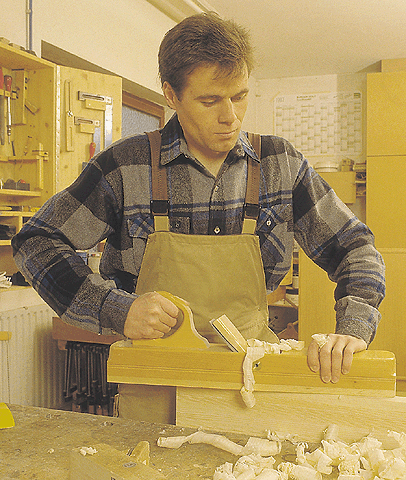 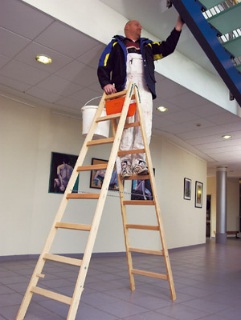 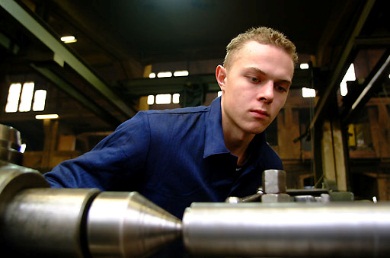 In der Schulpause Person 1 : ….Person 2 : dreimal pro WocheWie lange tranierst du pro Tag?Sind deine Eltern für Ballet?Wo tranierst du oft Ballet?Wie oft tranierst du Ballet?Tranierst du Ballet jeden Tag?Person 1 : Peter, wo warst du in den Ferien ?Person 2 : Ich habe … gemacht.Person 1 : Wohin bist du gereist ?Person 2 : Nach Italieneine Hausaufgabeeine Wanderungein Campingeine Reiseeine PartyDer Text ist für Aufgaben Nr. 47 – 50Chunyan lebt 3 Monaten in …ChinaTaiwanDeutschlandKoreaAsienDie Mutter war im Turnverein. Sie macht zum Beispiel :Klavier spielenBriefe schreibenTiere schützenSprache lernenGymnastikDie Zeit mit der Familie ist … als mit den Leuten im Verien.mehrwenigerkeinenichtkeinChunyan …kommt aus Deutschlandist in Chinawar in zwei Vereinenhat weniger Zeit mit der Familiewohnt bei einer deutschen FamiliePRAUJIAN NASIONALTAHUN PELAJARAN 2016 / 2017SE – DKI  JAKARTA & TANGERANG SELATAN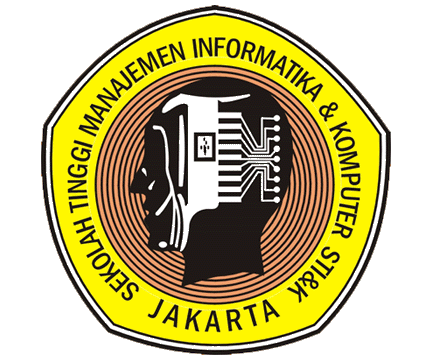 SMA / MABAHASA JERMANProgram Studi BAHASAKerjasamaSTMIK JAKARTA STI&K denganDINAS PENDIDIKAN DKI  JAKARTA DANDINAS PENDIDIKAN TANGERANG SELATAN48(Paket Soal B)ZeitMontagDienstag08.20 – 09.10DeutschSport09.10 – 10.00DeutschSport10.00 – 10.50GeoGeschichte11.20 – 12.10MatheGeschichte12.10 – 13.00MatheKunst13.00 – 13.50FotographieKunst